Ausbildungsstand/Modul: 						Datum:								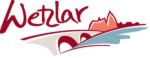 Ausbilder/in:								Fach/Fachrichtung:							Lerngruppe:								Rechtlicher Hinweis:Die Eintragungen auf dem Reflexionsbogen basieren auf einer partiellen Abwägung, unter Berücksichtigung rein pädagogischer Gesichtspunkte. Im Vorfeld wurde mit der LiV erörtert, dass die reduzierte Darstellung zur Legitimierung der eigenen Lernentwicklung dienlich sein soll und durch die bewusste Reduktion, ohne qualitative Kennzeichnung, keinerlei Hinweis auf einen Bewertungsmaßstab darstellt.Thema der Unterrichtseinheit: Thema der Unterrichtsstunde: Das sollte beibehalten und gefestigt werden:Das sollte beibehalten und gefestigt werden:Mögliche Schwerpunkte der Weiterentwicklung:Mögliche Schwerpunkte der Weiterentwicklung:Vereinbarte/r Schwerpunkt/e der Weiterentwicklung:Vereinbarte/r Schwerpunkt/e der Weiterentwicklung:Die nächsten Ziele meiner Entwicklung sind...Sichtbar wird das in meinem (zukünftigen) Unterricht durch...